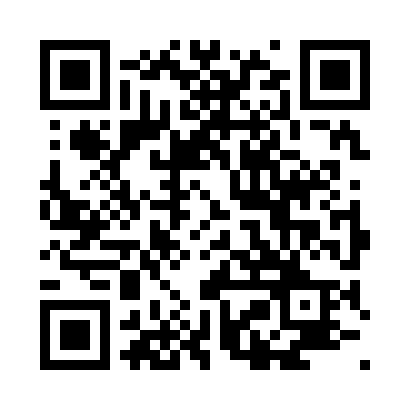 Prayer times for Otrzep, PolandWed 1 May 2024 - Fri 31 May 2024High Latitude Method: Angle Based RulePrayer Calculation Method: Muslim World LeagueAsar Calculation Method: HanafiPrayer times provided by https://www.salahtimes.comDateDayFajrSunriseDhuhrAsrMaghribIsha1Wed2:395:2012:526:018:2510:572Thu2:395:1812:526:038:2710:573Fri2:385:1612:526:048:2910:584Sat2:375:1412:526:058:3110:595Sun2:365:1212:526:068:3211:006Mon2:355:1012:526:078:3411:007Tue2:345:0812:526:088:3611:018Wed2:345:0612:526:098:3811:029Thu2:335:0512:516:108:3911:0210Fri2:325:0312:516:118:4111:0311Sat2:315:0112:516:128:4311:0412Sun2:314:5912:516:138:4411:0513Mon2:304:5812:516:148:4611:0514Tue2:294:5612:516:158:4811:0615Wed2:294:5412:516:168:4911:0716Thu2:284:5312:516:178:5111:0717Fri2:284:5112:516:188:5311:0818Sat2:274:5012:526:198:5411:0919Sun2:264:4812:526:208:5611:1020Mon2:264:4712:526:208:5711:1021Tue2:254:4512:526:218:5911:1122Wed2:254:4412:526:229:0011:1223Thu2:244:4312:526:239:0211:1224Fri2:244:4112:526:249:0311:1325Sat2:234:4012:526:259:0511:1426Sun2:234:3912:526:269:0611:1427Mon2:234:3812:526:269:0711:1528Tue2:224:3712:526:279:0911:1629Wed2:224:3612:536:289:1011:1630Thu2:224:3512:536:299:1111:1731Fri2:214:3412:536:299:1211:17